ΠΑΡΟΥΣΙΑΣΕΙΣ ΔΙΠΛΩΜΑΤΙΚΩΝ ΕΡΓΑΣΙΩΝΠέμπτη 14 Μαρτίου 2024Αίθουσα  Σεμιναρίων (1ος όροφος Κεντρικού Κτηρίου)Παρασκευή 15 Μαρτίου 2024Αίθουσα  Σεμιναρίων (1ος όροφος Κεντρικού Κτηρίου)ΕΛΛΗΝΙΚΗ ΔΗΜΟΚΡΑΤΙΑΚΩΔ. ΕΝΤΥΠΟΥ: Π1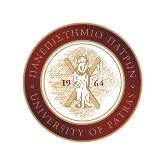 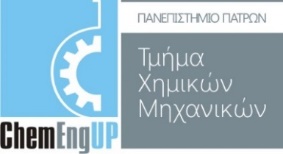 Χημική Τεχνολογία και Εφαρμοσμένη Φυσικοχημεία Β΄ ΤΟΜΕΑΣΤριμελής Επιτροπή: κ.κ. Σ. Μπογοσιάν, Δ. Κονταρίδης, αναπλ. μέλος Α. ΚατσαούνηςΧημική Τεχνολογία και Εφαρμοσμένη Φυσικοχημεία Β΄ ΤΟΜΕΑΣΤριμελής Επιτροπή: κ.κ. Σ. Μπογοσιάν, Δ. Κονταρίδης, αναπλ. μέλος Α. ΚατσαούνηςΧημική Τεχνολογία και Εφαρμοσμένη Φυσικοχημεία Β΄ ΤΟΜΕΑΣΤριμελής Επιτροπή: κ.κ. Σ. Μπογοσιάν, Δ. Κονταρίδης, αναπλ. μέλος Α. ΚατσαούνηςΧημική Τεχνολογία και Εφαρμοσμένη Φυσικοχημεία Β΄ ΤΟΜΕΑΣΤριμελής Επιτροπή: κ.κ. Σ. Μπογοσιάν, Δ. Κονταρίδης, αναπλ. μέλος Α. ΚατσαούνηςΧημική Τεχνολογία και Εφαρμοσμένη Φυσικοχημεία Β΄ ΤΟΜΕΑΣΤριμελής Επιτροπή: κ.κ. Σ. Μπογοσιάν, Δ. Κονταρίδης, αναπλ. μέλος Α. Κατσαούνης112:00-12:40Μαρία ΠανταζήΠαραγωγή αερίου σύνθεσης από βιοαέριο σε καταλύτες ευγενών μετάλλωνΔημήτρης Κονταρίδης212:40-13:20Δέσποινα ΜπογοσιάνΞηρή αναμόρφωση του μεθανίου προς αέριο σύνθεσης σε περοβσκιτικού τύπου οξείδια La0,8Sr0.2Ni0.5M0.5O3(M:Al, Mn, Fe,CU,Zn,Ga)Δημήτρης Κονταρίδης313:20-14:00Σοφία ΝικολοπούλουΑνάπτυξη προσροφητικών υλικών για την απομάκρυνση του CO2 από αέριο ρεύμα πλούσιο σε υδρογόνοΔημήτρης Κονταρίδης414:00-14:40Βασιλική ΠρεμέτηΜελέτη της ηλεκτροεναπόθεσης ψευδαργύρου σε διάφορα μεταλλικά υποστρώματα και της κατασκευής μπαταριών ψευδαργύρου-αέραΠαναγιώτης ΛιανόςΧημική Τεχνολογία και Εφαρμοσμένη Φυσικοχημεία Β΄ ΤΟΜΕΑΣΤριμελής Επιτροπή: κ.κ. Σ. Μπογοσιάν, Δ. Κονταρίδης, αναπλ. μέλος Α. ΚατσαούνηςΧημική Τεχνολογία και Εφαρμοσμένη Φυσικοχημεία Β΄ ΤΟΜΕΑΣΤριμελής Επιτροπή: κ.κ. Σ. Μπογοσιάν, Δ. Κονταρίδης, αναπλ. μέλος Α. ΚατσαούνηςΧημική Τεχνολογία και Εφαρμοσμένη Φυσικοχημεία Β΄ ΤΟΜΕΑΣΤριμελής Επιτροπή: κ.κ. Σ. Μπογοσιάν, Δ. Κονταρίδης, αναπλ. μέλος Α. ΚατσαούνηςΧημική Τεχνολογία και Εφαρμοσμένη Φυσικοχημεία Β΄ ΤΟΜΕΑΣΤριμελής Επιτροπή: κ.κ. Σ. Μπογοσιάν, Δ. Κονταρίδης, αναπλ. μέλος Α. ΚατσαούνηςΧημική Τεχνολογία και Εφαρμοσμένη Φυσικοχημεία Β΄ ΤΟΜΕΑΣΤριμελής Επιτροπή: κ.κ. Σ. Μπογοσιάν, Δ. Κονταρίδης, αναπλ. μέλος Α. Κατσαούνης513:30-14:10Θεόδωρος Στεφάνου Μελέτη κόστους παράγωγης SAF μέσω υδρογόνωσης διοξειδίου του άνθρακαΑλέξανδρος Κατσαούνης 614:10-14:50Κωνσταντίνος Μαλλόπουλος Ανάπτυξη ηλεκτροκαταλυτών μικτών οξειδίων για στοιχεία καυσίμου και ηλεκτρολυτικά στοιχεία χαμηλής θερμοκρασίαςΣυμεών Μπεμπέλης714:50-15:30Μαρία ΤσουβέληΦασματοσκοπία Raman Καταλυτών VOx/TiO2CP25 για την εκλεκτική καταλυτική αναγωγή του ΝΟ με ΝΗ3Μπογοσιάν Σογομών